Cykl webinariów dla wielkopolskich i niemieckich przedsiębiorców rozszerzających ekspansję na rynek niemiecki oraz polski.Serdecznie zapraszamy na wspólnie organizowany przez Departament Gospodarki, Wielkopolska Trade Office, Urzędu Marszałkowskiego Województwa Wielkopolskiego oraz Bussines Location Network (BLN) będącą siecią instytucji wspierających przedsiębiorczość, samorządów lokalnych oraz Izby Przemysłowo-Handlowej regionu wschodniej Brandenburgii, cykl  webinariów skierowany do wielkopolskich oraz niemieckich przedsiębiorców planujących ekspansję zagraniczną.Program spotkań koncentruje się na szerokim spektrum praktycznych informacji, zarówno dla firm już działających na obu rynkach, a także tych, które planują ekspansję. Będzie on doskonała okazją do nawiązania kontaktów biznesowych czy uzyskania rzetelnych informacji. Terminarz webinariów:„Szanse dla polskich firm w niemieckim regionie stołecznym prezentacja polsko-niemieckiego obszaru gospodarczego”, 28 kwietnia 2021 roku, godz. 10.00-11.30„Logistyka oraz e-commerce na styku rynków Europy Środkowej i Wschodniej – perspektywy rozwoju biznesu we wschodniej Brandenburgii”, 11 maja 2021 roku, godz. 10.00-11.30“Wejście na rynek regionalny i zabezpieczanie się przed kryzysem  czasach pandemii”,                        26 maja 2021 roku, godz. 10.00-11.30“Eksport i inwestycje w Wielkopolsce – oferta dla niemieckich przedsiębiorców”,                                       15 czerwca 2021 roku, godz. 10.00-12.00Organizatorzy: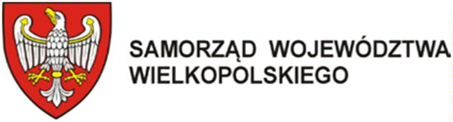 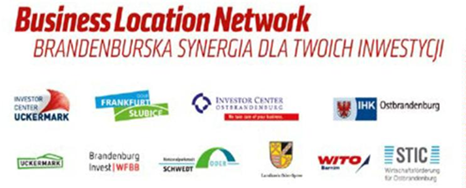 